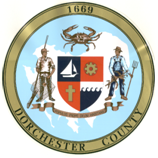 DORCHESTER COUNTY BOARD OF APPEALSMarch 21, 2024Agenda The Dorchester County Board of Zoning Appeals will conduct a meeting on Thursday, March 21, 2024 at 6pm @ Government Office Building, Room 110, 501 Court Lane, Cambridge, MD 21613.Call to OrderIntroductions by ChairmanReading of scheduled cases:Other BusinessBOA Case #2788 Wyatt: Variance, 6704 Whiteley Road, Hurlock, MD (Zoned V – Village) Variance to the front yard setback to allow for the construction of a porch. Variance requested = 25’, for a resultant setback of 10’.BOA Case #2789 Bailey: Special Exception, 4323-1 Cabin Creek Hurlock Road, Hurlock, MD (Zoned RR - Rural Residential) Special exception to allow for the construction of accessory structures greater than the footprint of the principal structure or as allowed by code. Overage requested = 758 sq. ft.BOA Case #2790 Donoghue: Special Exception, 5616 Cedar Grove Road, East New Market, MD (Zoned RR - Rural Residential) Special exception to allow for a one-day outdoor commercial event.Other BusinessFor questions, please call Susan Webb, Director at (410) 228-3234.